Tuesday 09/06/20*Live session 11am* - Tech Tuesday with Mr KerrNumeracyL.I.  To plot coordinatesGo through the Coordinates Maths Mastery PowerPoint, completing the task at the end in your green jotters.WritingL.I. To continue a storyRead the extract of The Tobermory Cat, and then carry on the story.  Write an imaginative piece in the first person, from the view of the little boy.  How would you teach the cats of Tobermory to be special?  What could they do to attract visitors to the island?TopicL.I. To use a range of mediaLook at the picture of the colourful houses on Tobermory – aren't they beautiful?  Your task is to recreate these lovely homes.  You can choose any style and media you like (paint, pencils, playdough, paper).  You might even want to hide a little cat in there. We can’t wait to see what you have created!Here are some examples to get those creative juices flowing: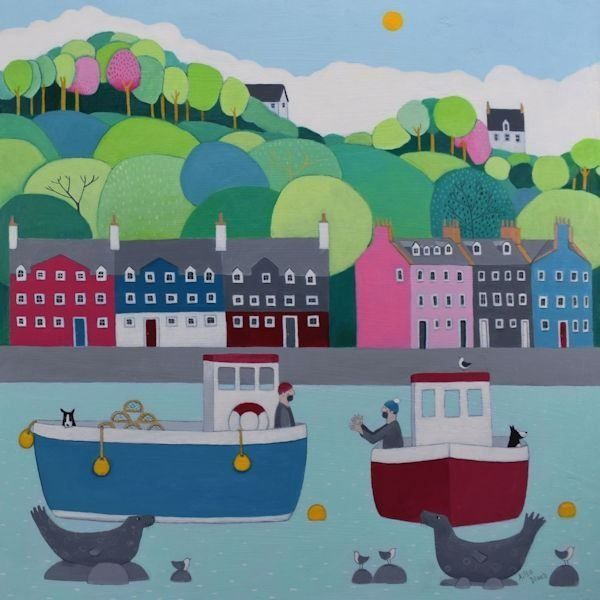 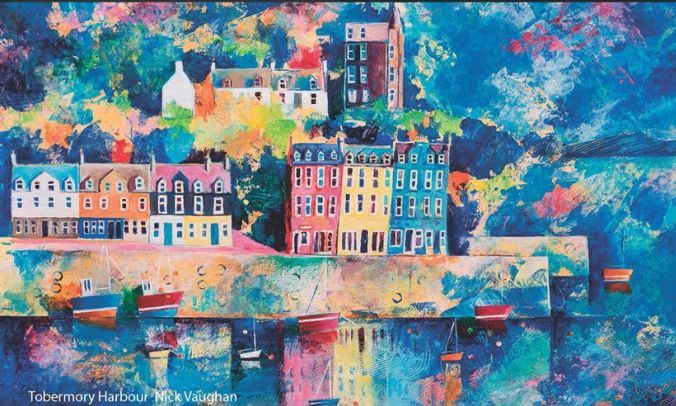 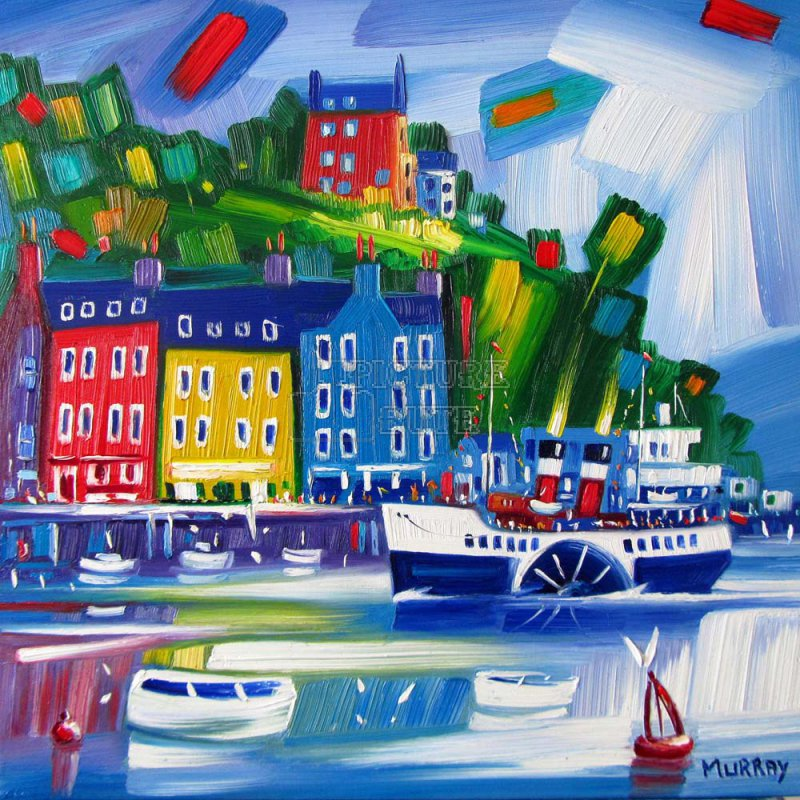 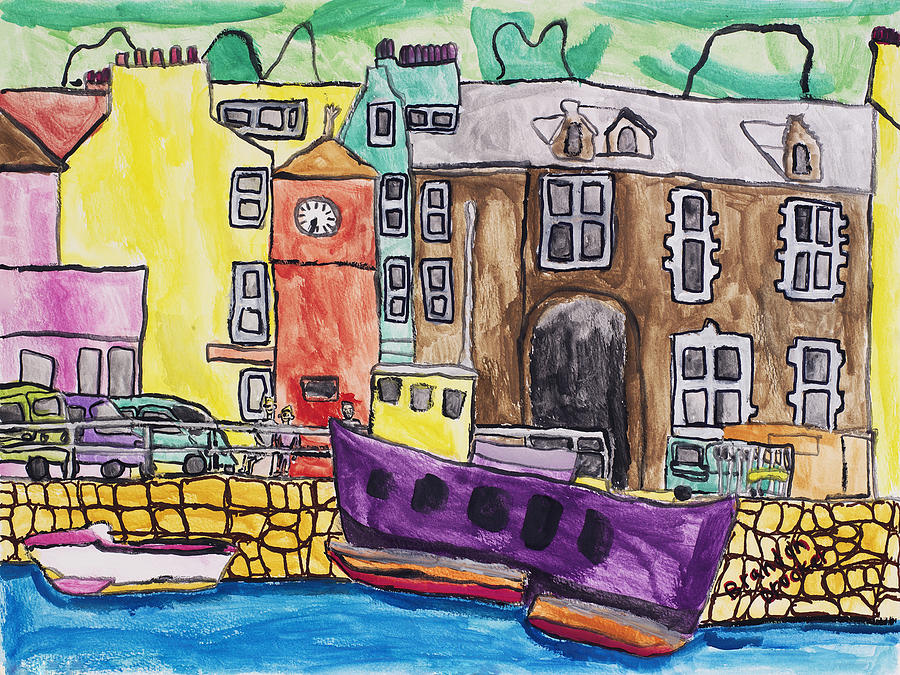 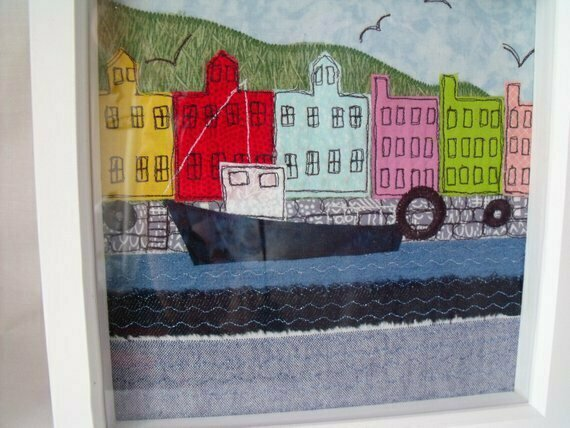 